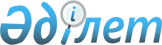 О мерах по реализации Указа Президента Республики Казахстан, имеющего силу Закона, "О лицензировании"
					
			Утративший силу
			
			
		
					Постановление Президента Республики Казахстан от 17 апреля 1995 г. N 2201. Утратило силу Указом Президента Республики Казахстан от 18 июня 2009 года № 829
      


Сноска. Утратило силу Указом Президента РК от 18.06.2009 


 № 829 


.



      В целях реализации Указа Президента Республики Казахстан, имеющего силу Закона, 
 Z952200_ 
 "О лицензировании" постановляю: 



      Кабинету Министров Республики Казахстан: 



      представить Президенту Республики Казахстан предложения о приведении законодательных актов Республики Казахстан в соответствие с Указом Президента Республики Казахстан, имеющим силу Закона, "О лицензировании"; 



      привести решения Правительства Республики Казахстан в соответствие с названным Указом Президента Республики Казахстан, имеющим силу Закона; 



      обеспечить пересмотр и отмену центральными органами исполнительной власти и главами областных, Алматинской и Ленинской городских администраций Республики Казахстан их нормативных актов и инструкций, противоречащих настоящему Указу; 



      принять необходимые меры по перерегистрации граждан, осуществляющих лицензируемую предпринимательскую деятельность без образования юридического лица (индивидуальное предпринимательство) в государственных органах, осуществляющих лицензирование соответствующего вида деятельности. 





 



          Президент 



      Республики Казахстан 



 

					© 2012. РГП на ПХВ «Институт законодательства и правовой информации Республики Казахстан» Министерства юстиции Республики Казахстан
				